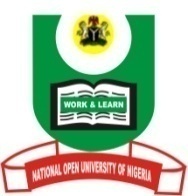 NATIONAL OPEN UNIVERSITY OF NIGERIAUNIVERSITY VILLAGE, PLOT 91 CADASTRAL ZONE, NNAMDI AZIKIWE EXPRESS WAY, JABI - ABUJA.FACULTY OF SCIENCES DEPARTMENT OF PURE AND APPLIED SCIENCESJULY 2018 EXAMINATIONCOURSE CODE:       CHM 303COURSE TITLE:      INORGANIC CHEMISTRY IIICOURSE UNIT:         3TIME: 	2 ⅟2 HOURSINSTRUCTION:         Question one is compulsory. Answer question one and                                         any other four questions.QUESTION ONE1ai) Mention the principal source of Ne, Ar and Xe and how these elements can be obtained from their source.                                                                                                                       3 mks1aii) Write an equation representing the reaction between xenon and fluorine at 700k, 6 atm.                                                                                                                                                                                                                                                                                                      31/2 mks        1bi) Explain why Group IIIB elements, unlike group I and II are   essentially covalent or contain an appreciable amount of covalent character.                                                                   2 mks                                                                                1bii) Write short note on formation of complexes by transition metals.                          7 mks1ci) Depending on chemical composition, classify minerals of metals.                           21/2 mks1cii) Why is Carbon a preferred reducing agent in commercial metallurgy?                   2mks1ciii) Carbon reduction is not used to obtain certain metals from their ores, explain      2 mks                                                                                                                                                                              QUESTION TWO2ai) What kind of oxides is formed when oxygen reacts with;                                                               -Group I and II metals-Sulphur and Phosphorus                                                                                    2 mks2aii)   How do the elements of Group IVA excluding carbon make more than four covalent bonds.                                                                                                                          2 mks                                                                                                     2bi)  Why are the compounds of Sc3+, Ti4+ and Zn2+ white or colourless.                 4mks2bii)  Differentiate between gangue and slag.                                                            4 mks                                                             QUESTION THREE3ai) Explain the chemistry behind the steady increase in boiling points from He to Rn? 31/2 mks3aii) State one characteristic and application of noble gases.                                               2mks3bi) Complete the chemical equation for the reaction; XeF2 + H2                                            2 mks3bii)  Briefly explain the meaning and implication of lanthanide contraction. 41/2mks                                                                                                                                                                                   QUESTION FOUR4ai) Fill in the shapes of the following compounds.                                                                                                                                           2 ½ mks4aii) Using Valence Shell Electron Pair Repulsion Theory (VSEPR), justify the shape of XeF2   compounds.                                                                                                                        4 mks4b) Comment on colour of transition metal compounds.                                                   5½mks                                                          QUESTION FIVEa)  Give reasons for the following:Four reasons why beryllium is different from other members of group IIA.         4 mksWhy caesium is a more reducing agent than sodium.                                             2 mksb)  Use the Valence Bond Theory to explain the formation of coordination compounds.  6 mks                                                          QUESTION SIXa)  Explain the chemistry behind beneficiation of ores.   4 mksb)  Distinguish between the following methods of beneficiation of ores.Gravity                                                                                                               4 mksMagnetic separation                                                                                           4 mksColumn IColumn IIXeF4XeOF4XeF4XeF6